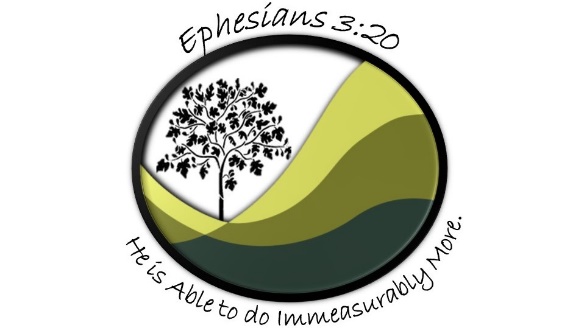 Capital Campaign FAQWhat is the timeline of the process? The length of the campaign is 3 years for the fundraising aspect, however construction of the new Worship Center will begin during our summer months this year, with completion of the new building estimated for late 2019, well ahead of our 50th anniversary.How will this affect worship during this time? All worship and education activities will be on the MMC end of the building during construction. We envision this being in full swing when fall worship schedules begin early September. All services will be held in the MMC, while Sunday school, DOGS, and confirmation classes will continue as normal, albeit in new locations. The preliminary plan is to rent some trailers for adult classes, while still housing all youth activities in the building.Will we be losing our traditional worship? Absolutely not! Our traditional worship is a vital part of our congregation, we will continue offering traditional worship with all of the key elements included in our MMC while construction is going on.How will this project expand our Ministry? Not only will the new worship space bring us together under one roof as one church, we are also hoping it will become a centerpiece of the community. Our goal is to bring as many people to Jesus as possible.Are there other ways the new space will expand ministry? We are highly focused on our current and future education plans. This new space will allow us to continue to expand on our Sunday school ministry, and provide us new classroom areas to bring the Word to a larger youth population in the coming years.Are there ways that the new space will impact more than just our ministry? One of our main goals with this new space is facilitate more church fellowship with our members and visitors. We are putting quite a large amount of thought and design into a new fellowship area with several accommodations to make it a comfortable area for our family and friends to fellowship with one another.Why can’t we continue to use the MMC for worship? While the MMC has served us well, it is not ideal for worship. We have several events during the year that drastically over exceed our current capacity. Holiday events, concerts, Easter and Christmas services, just to name a few. We also have studied local population growth and according to growth trends we will be consistently over capacity within a few short years.What will our parking impact be? There will definitely be an impact. We will likely lose spaces in front of the office end of the church for staging of construction and general safety concerns with a large construction project going on. We are determined to accommodate our members that need special consideration with parking during the process. Several options are on the table from valets, golf cart shuttles to additional handicap parking spaces.The staff is committed to executing this entire process with the least amount of inconvenience possible to our members so all options are viable at this point to accommodate any special needs for parking and or transport.What can I do to help? We need assistance in several different areas of this process. Everything from helping direct traffic when construction begins to helping a mom find where her new Sunday school class is being held. If God is touching your heart to volunteer with this campaign, please contact a member of the church staff immediately.How will the church pay for this new ministry endeavor? We are looking to add about 24,640 square foot to our existing building. This averages out to about $220 per square ft, which brings us to as estimated cost of $5.5m for the new construction project.This will be the first of many question and answer sheets during this process, if you have more specific questions, please reach out to a staff member so we may discuss it at your earliest convenience.What questions do you have? _______________________________________________May we contact you to discuss?Yes, contact me @________________________________________________________